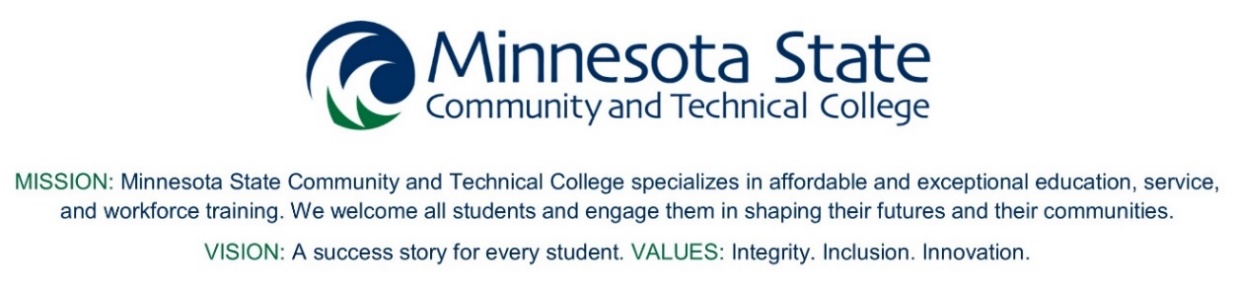 Project Charter	Email project charters and status updates to ir@minnesota.edu. Charters will be posted online at www.minnesota.edu/about/institutional-effectiveness/project-charters and may be entered in Microsoft Project by the Institutional Effectiveness Department and shared with the project lead(s) to track progress.	PROJECT TITLEPROJECT LEADSTART YEAR/TERMPROJECTED END YEAR/TERMPROJECT PURPOSE Explain why the project needs to be done.PROJECT PURPOSE Explain why the project needs to be done.PROJECT PURPOSE Explain why the project needs to be done.PROJECT DELIVERABLES List the intended project results. If possible, include sub bullets with the steps needed to achieve each deliverable (these will be entered in Microsoft Project as tasks by the IE team).PROJECT SCOPEPROJECT SCOPEPROJECT SCOPEPROJECT SCOPEIn Scope: In Scope: In Scope: In Scope: Out of Scope: Out of Scope: Out of Scope: Out of Scope: Constraints:Constraints:Constraints:Constraints:ALIGNMENTALIGNMENTALIGNMENTFINANCIAL IMPACTPillars of Success Student Success Equity and Inclusion Financial SustainabilityStrategic Plan Academic Plan Annual Work Plan Equity 2030 Facilities Plan IT Plan SEM Plan Strategic PlanEFFECTIVENESS How will this project’s effectiveness be measured and evaluated; how often and who will do it?EFFECTIVENESS How will this project’s effectiveness be measured and evaluated; how often and who will do it?EFFECTIVENESS How will this project’s effectiveness be measured and evaluated; how often and who will do it?EFFECTIVENESS How will this project’s effectiveness be measured and evaluated; how often and who will do it?What are the goals for the project?What are the key performance indicators/metrics for this project?How often will the metrics be collected and reviewed?How will results be reported?What are the goals for the project?What are the key performance indicators/metrics for this project?How often will the metrics be collected and reviewed?How will results be reported?What are the goals for the project?What are the key performance indicators/metrics for this project?How often will the metrics be collected and reviewed?How will results be reported?What are the goals for the project?What are the key performance indicators/metrics for this project?How often will the metrics be collected and reviewed?How will results be reported?PROJECT RESOURCESPROJECT RESOURCESPROJECT RESOURCESPROJECT RESOURCESCore Team: Core Team: Core Team: ADHOC Team:	This section is to be filled out after a project has been implemented.This section is to be filled out after a project has been implemented.This section is to be filled out after a project has been implemented.This section is to be filled out after a project has been implemented.RESULTS SUMMARYRESULTS SUMMARYRESULTS SUMMARYRESULTS SUMMARYFUTURE DIRECTION Is the project institutionalized/college practice, discontinued, or a continuation into other projects (include links to other applicable project charters). FUTURE DIRECTION Is the project institutionalized/college practice, discontinued, or a continuation into other projects (include links to other applicable project charters). FUTURE DIRECTION Is the project institutionalized/college practice, discontinued, or a continuation into other projects (include links to other applicable project charters). FUTURE DIRECTION Is the project institutionalized/college practice, discontinued, or a continuation into other projects (include links to other applicable project charters). 